АДМИНИСТРАЦИЯ СЕЛЬСКОГО ПОСЕЛЕНИЯ КАВЕРИНСКИЙ СЕЛЬСОВЕТ ДОБРИНСКОГО МУНИЦИПАЛЬНОГО РАЙОНА                                                                   ЛИПЕЦКОЙ ОБЛАСТИДоклад об осуществлении государственного контроля (надзора), муниципального контроля за 2021 год в сфере благоустройстваРаздел 1. Состояние нормативно-правового регулирования в соответствующей сфере деятельности       Порядок исполнения муниципального контроля за соблюдением правил благоустройства на территории сельского поселения Каверинский сельсовет Добринского муниципального района Липецкой области регламентируется следующими нормативными правовыми актами:      - Кодексом об административных правонарушениях Российской Федерации от  30.12.2001 г. № 195-ФЗ;      -  Федеральным законом от 06.10.2003 № 131-ФЗ «Об общих принципах организации местного самоуправления Российской Федерации»;      - Федеральным законом от 26.12. 2008 г. № 294-ФЗ «О защите прав юридических лиц и индивидуальных предпринимателей при  осуществлении  государственного  контроля  (надзора) и  муниципального  контроля»;       -  Уставом сельского поселения Каверинский сельсовет;      - Решением  Решение Совета депутатов сельского поселения Каверинский сельсовет Добринского муниципального района № 43-рс от 09.11.2021 «О Положении «О муниципальном контроле в сфере благоустройства на территории сельского поселения Каверинский сельсовет Добринского муниципального района Липецкой области» Раздел 2.Организация государственного контроля (надзора),                       муниципального контроля      Муниципальный контроль за соблюдением правил благоустройства на территории сельского поселения Каверинский сельсовет Добринского муниципального района Липецкой области осуществляет администрация Каверинского сельсовета.      Контроль за соблюдением правил благоустройства на территории сельского поселения Каверинский сельсовет Добринского муниципального района Липецкой области возложен на главу сельского поселения.      Для осуществления функций муниципального контроля за соблюдением правил благоустройства на территории сельского поселения Каверинский сельсовет Добринского муниципального района Липецкой области могут привлекаться эксперты и экспертные организации, наделенные полномочиями в соответствии с действующим законодательством.Раздел 3.Финансовое и кадровое обеспечение государственного контроля (надзора), муниципального контроля       В 2021 году расходование средств бюджета сельского поселения Каверинский сельсовет Добринского муниципального района Липецкой области на выполнение функций по муниципальному контролю за соблюдением правил благоустройства на территории сельского поселения Каверинский сельсовет Добринского муниципального района Липецкой области не предусматривались. Финансовые средства не выделялись.        В штатном расписании администрации сельского поселения Каверинский сельсовет работники, выполняющие функции по муниципальному контролю за соблюдением правил благоустройства на территории сельского поселения Каверинский сельсовет Добринского муниципального района Липецкой области, не предусмотрены.                 Обязанности по  осуществлению  функций по  муниципальному    контролю за соблюдением правил благоустройства на территории сельского поселения Каверинский сельсовет Добринского муниципального района Липецкой области возлагаются на главу сельского поселения Каверинский сельсовет.Раздел 4. Проведение государственного контроля (надзора), муниципального контроля      Муниципальный  контроль за соблюдением правил благоустройства на территории сельского поселения Каверинский сельсовет Добринского муниципального района Липецкой области в 2021 году не предусматривался и не проводился.Раздел 5. Действия органов государственного контроля (надзора), муниципального контроля по пресечению нарушений обязательных требований и (или) устранению последствий таких нарушений         Протоколы не составлялись.Раздел 6. Анализ и оценка эффективности государственного контроля (надзора), муниципального контроля       Государственный контроль (надзор),  муниципальный контроль  не проводился.Раздел 7. Выводы и предложения по результатам государственного контроля (надзора), муниципального контроля       Для улучшения организации и повышения эффективности муниципального контроля за соблюдением правил благоустройства на территории сельского поселения Каверинский сельсовет Добринского муниципального района Липецкой области необходимо   проведение  семинаров для муниципальных инспекторов.Глава сельского поселенияКаверинский сельсовет                                               Д.И. ШиряевПриложениеПОЯСНИТЕЛЬНАЯ  ЗАПИСКАк осуществлению администрацией сельского поселения Каверинский сельсовет контроля за соблюдением правил благоустройства на территории сельского поселения Каверинский сельсовет Добринского муниципального района  Липецкой области за 2021 год     1.  Перечень функций муниципального контроля, сведения о количестве и результатах исполнения которых учитываются при заполнении формы:     В соответствии с п.19 ч.1 ст. 14 Федерального закона  от 06.10.2003 № 131-ФЗ                       «Об общих принципах организации местного самоуправления в Российской Федерации», осуществление муниципального контроля  за соблюдением правил благоустройства на территории сельского поселения Каверинский сельсовет Добринского муниципального района Липецкой области относятся к вопросам местного значения сельского поселения.      В администрации сельского поселения Каверинский сельсовет Добринского муниципального района  Липецкой области, разработано и   «Положении «О муниципальном контроле в сфере благоустройства на территории сельского поселения Каверинский сельсовет Добринского муниципального района Липецкой области», утвержденное решением Совета депутатов сельского поселения Каверинский сельсовет Добринского муниципального района № 43-рс от 09.11.2021 (далее Положение).  Положение разработано в соответствии с Кодексом Российской Федерации об административных правонарушениях, Федеральным законом от 06.10.2003 № 131-ФЗ «Об общих принципах организации местного самоуправления в Российской Федерации», Федеральным законом от 06.12.2008 г. № 294-ФЗ «О защите прав юридических лиц и индивидуальных предпринимателей при осуществлении государственного контроля (надзора) и муниципального контроля», постановлением Правительства Российской Федерации от 30.06.2010 N 489 «Об утверждении Правил подготовки органами государственного контроля (надзора) и органами муниципального контроля ежегодных планов проведения плановых проверок юридических лиц и индивидуальных предпринимателей».       2. Проведение государственного контроля (надзора),  муниципального контроля   на территории сельского поселения Каверинский сельсовет Добринского муниципального района Липецкой области:        Плановые проверки по осуществлению муниципального контроля за соблюдением правил благоустройства на территории сельского поселения Каверинский сельсовет Добринского муниципального района Липецкой области на 2021 год - не предусматривались и не проводились.       3. Результат проверки:         Плановые проверки по осуществлению муниципального контроля за соблюдением правил благоустройства на территории сельского поселения Каверинский сельсовет Добринского муниципального района Липецкой области в 2021 году  - не проводились.Глава сельского поселенияКаверинский сельсовет                                               Д.И. Ширяев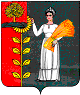 